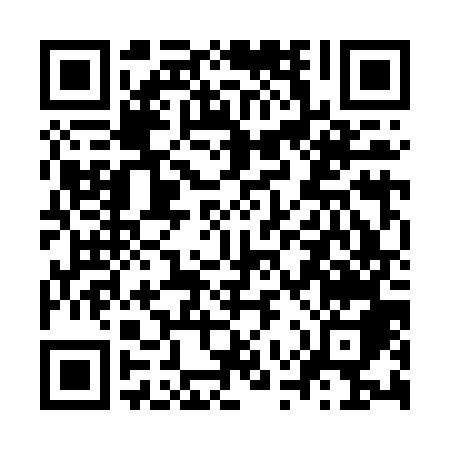 Prayer times for Kecskedpuszta, HungaryMon 1 Apr 2024 - Tue 30 Apr 2024High Latitude Method: Midnight RulePrayer Calculation Method: Muslim World LeagueAsar Calculation Method: HanafiPrayer times provided by https://www.salahtimes.comDateDayFajrSunriseDhuhrAsrMaghribIsha1Mon4:316:1912:455:147:128:542Tue4:286:1712:455:157:148:563Wed4:266:1512:455:167:158:584Thu4:236:1312:445:177:169:005Fri4:216:1112:445:187:189:026Sat4:186:0912:445:197:199:047Sun4:166:0712:445:207:219:058Mon4:136:0512:435:217:229:079Tue4:116:0312:435:227:249:0910Wed4:086:0112:435:237:259:1111Thu4:065:5912:425:247:279:1312Fri4:035:5712:425:257:289:1513Sat4:015:5512:425:267:299:1714Sun3:585:5312:425:277:319:1915Mon3:565:5212:415:287:329:2116Tue3:535:5012:415:287:349:2317Wed3:505:4812:415:297:359:2518Thu3:485:4612:415:307:379:2719Fri3:455:4412:415:317:389:2920Sat3:435:4212:405:327:399:3121Sun3:405:4012:405:337:419:3422Mon3:375:3812:405:347:429:3623Tue3:355:3712:405:357:449:3824Wed3:325:3512:405:367:459:4025Thu3:295:3312:395:377:479:4226Fri3:275:3112:395:387:489:4427Sat3:245:3012:395:387:499:4728Sun3:225:2812:395:397:519:4929Mon3:195:2612:395:407:529:5130Tue3:165:2512:395:417:549:53